Stari trg pri Ložu, 7. 6. 2017Seznam učbenikov, delovnih  zvezkov in učnih pripomočkovza  šolsko  leto  2017/18  za  8. razred  osnovne šoleOBVEZNI IZBIRNI PREDMETI 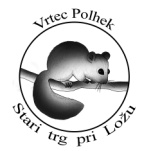 Osnovna šola heroja Janeza HribarjaCesta Notranjskega odreda 321386 Stari trg pri Ložu	tel: 01 707 12 50,   fax:  01 707 12  60os.h-janeza-hribarja@guest.arnes.sipredmetučbenikdelovni zvezekučni  pripomočkiSLOVENŠČINAP. Kodre: OD GLASOV DO KNJIŽNIH SVETOV 8, samostojni delovni zvezek za slovenščino – jezik in književnost(Rokus-Klett)1 veliki črtani zvezek(60 listni)ANGLEŠČINAD. Goodey, N. Goodey, M. Craven: MESSAGES 3, učbenik* za angleščino, slovenska izdaja(Rokus-Klett) 

EAN: 9789612713959 
                           (5567)Učbenik lahko kupijo starši, lahko si ga učenec izposodi v učbeniškem skladu.D. Goodey, N. Goodey, M. Levy: MESSAGES 3, delovni zvezek, slovenska izdaja(Rokus-Klett)EAN: 9789612713942 
                          (5550)1 veliki črtani zvezek (80 listni)lahko iz preteklega šolskega letaMATEMATIKAT. Končan, V. Moderc, R. Strojan:SKRIVNOST ŠTEVIL IN OBLIK 8, samostojni delovni zvezek v 5 delih za matematiko v 8. razredu (Rokus-Klett)EAN: 97896127163941 velik zvezek (mali karo; 5x5 mm), 1 velik zvezek za poprave (mali karo; 5x5 mm  – lahko iz preteklega šolskega leta), svinčnik HB,  geotrikotnik, ravnilo NOMA 5 (velika šablona), ravnilo 30 cm, škarje (zaobljene), šestilo, radirka, šilček, moder in rdeč svinčnik,  tehnični kalkulator (dvovrstični)FIZIKAB. Beznec  et al.: MOJA PRVA FIZIKA 1, učbenik za 8. razred, PRENOVA – NOVI 2015/16(Modrijan)  EAN: 97896124163311 velik zvezek (mali karo), geometrijsko orodje, geotrikotnik, radirka, šilček, modro, rdeče, zeleno in črno pisaloKEMIJAM.Graunar et al.: KEMIJA DANES 1, učbenik za 8. razred, PRENOVA 2015(DZS)EAN: 97896102064531 velik črtani zvezek 
N. Dekleva, S. Glažar: PERIODNI SISTEM ELEMENTOV, obojestranska zgibanka (DZS)EAN: 9788634138771BIOLOGIJAU. Lunder: DOTIK ŽIVLJENJA 8, učbenik 
(Rokus-Klett)EAN: 9789612713744 (2204)1 velik črtani zvezek 
(80 listni)ZGODOVINAJ. Razpotnik, D. Snoj: RAZISKUJEM PRETEKLOST 8, učbenik, POSODOBLJEN(Rokus-Klett)EAN: 97896127100951 velik črtani zvezek
lahko iz preteklega šolskega  letaDRŽAVLJANSKA VZGOJA IN ETIKAJ. Justin, V. Potočnik, M. Zupančič:   DRŽAVLJANSKA IN DOMOVINSKA KULTURA TER ETIKA, delovni zvezek za 8. r(založba I2)EAN: 97896163488291 velik črtani zvezek
lahko iz preteklega šolskega  letaGLASBENA UMETNOSTA. Pesek: GLASBA DANES IN NEKOČ 8, učbenik + DODATEK za prenovljen učni načrt
(Rokus-Klett)
EAN: 97896127123271 mali črtani zvezek
lahko iz preteklega šolskega  letaGEOGRAFIJAK. Kolenc Kolnik, M. Otič, A. Vovk, J. Senegačnik: GEOGRAFIJA AFRIKE IN NOVEGA SVETA, učbenik za geografijo v 8. razredu(Modrijan)EAN: 97896124142521 velik črtani zvezekUredil: S. Brinovec et al.: ATLAS SVETA ZA OSNOVNE  IN SREDNJE ŠOLE, PRENOVLJEN (MKZ)
EAN: 9789610113393TEHNIKA IN TEHNOLOGIJAS. Fošnarič et al.: TEHNIKA IN TEHNOLOGIJA 8, učbenik (Izotech)


EAN: 9789616740289*DELOVNO GRADIVO bo nabavila šola za vse učence.1 velik brezčrtni zvezek (lahko iz preteklega šolskega leta), svinčnik HB in 3H, geotrikotnik, večje ravnilo,  šestilo, škarje (zaobljene)LIKOVNA UMETNOSTbarvice, 2 svinčnika (B, B3), šilček, radirka, krpa, flomastri, škarje (zaobljene), čopiči (ploščati: št. 6, 10,  okrogli: št. 6, 8 in 14), krpaŠola bo za vse učence kupila material za likovno umetnost (tempera in vodene barvice, barvne krede, lepilo, risalni listi, voščene barvice, kolaž papir, glina….). Starši bodo strošek poravnali s plačilom po položnici.barvice, 2 svinčnika (B, B3), šilček, radirka, krpa, flomastri, škarje (zaobljene), čopiči (ploščati: št. 6, 10,  okrogli: št. 6, 8 in 14), krpaŠola bo za vse učence kupila material za likovno umetnost (tempera in vodene barvice, barvne krede, lepilo, risalni listi, voščene barvice, kolaž papir, glina….). Starši bodo strošek poravnali s plačilom po položnici.ŠPORTšportne kratke hlače,  majica s kratkimi rokavi, športni copati ali klasični šolski copati z nedrsečim podplatom, trenirka, vrečka za športno opremoKNJIŽNIČNA INFORMACIJSKA ZNANJA1 mapa z mehanizmom za vpenjanje + plastične vložne mape lahko iz preteklega šolskega  letaNEMŠČINAG. Motta: WIR 2, učbenik* za nemški jezik, slovenska izdaja(Rokus-Klett)

EAN: 9789612714192Učbenik lahko kupijo starši, lahko si ga učenec izposodi v učbeniškem skladu.G. Motta: WIR 2, delovni zvezek za nemški jezik, slovenska izdaja (Rokus-Klett)EAN: 97896127141851 veliki črtani zvezek
lahko iz preteklega šolskega  leta